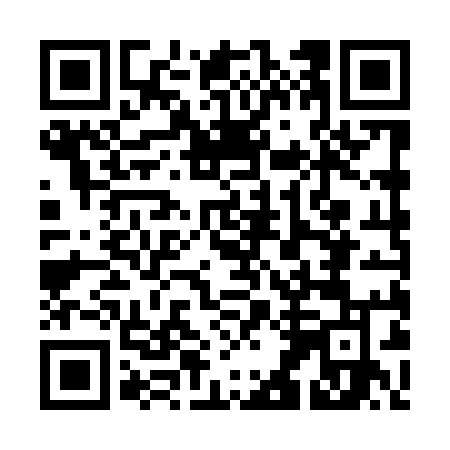 Ramadan times for Olesniczka, PolandMon 11 Mar 2024 - Wed 10 Apr 2024High Latitude Method: Angle Based RulePrayer Calculation Method: Muslim World LeagueAsar Calculation Method: HanafiPrayer times provided by https://www.salahtimes.comDateDayFajrSuhurSunriseDhuhrAsrIftarMaghribIsha11Mon4:204:206:1512:023:535:505:507:3912Tue4:174:176:1312:023:545:525:527:4113Wed4:154:156:1112:023:565:545:547:4314Thu4:124:126:0812:013:575:555:557:4515Fri4:094:096:0612:013:595:575:577:4716Sat4:074:076:0412:014:005:595:597:4917Sun4:044:046:0112:014:026:016:017:5118Mon4:014:015:5912:004:036:036:037:5319Tue3:593:595:5612:004:056:056:057:5520Wed3:563:565:5412:004:066:066:067:5721Thu3:533:535:5211:594:076:086:087:5922Fri3:513:515:4911:594:096:106:108:0223Sat3:483:485:4711:594:106:126:128:0424Sun3:453:455:4411:584:126:146:148:0625Mon3:423:425:4211:584:136:156:158:0826Tue3:393:395:4011:584:146:176:178:1027Wed3:363:365:3711:584:166:196:198:1328Thu3:333:335:3511:574:176:216:218:1529Fri3:303:305:3211:574:186:226:228:1730Sat3:273:275:3011:574:206:246:248:1931Sun4:244:246:2812:565:217:267:269:221Mon4:214:216:2512:565:227:287:289:242Tue4:184:186:2312:565:247:307:309:263Wed4:154:156:2112:555:257:317:319:294Thu4:124:126:1812:555:267:337:339:315Fri4:094:096:1612:555:287:357:359:346Sat4:064:066:1412:555:297:377:379:367Sun4:034:036:1112:545:307:397:399:398Mon4:004:006:0912:545:317:407:409:419Tue3:573:576:0612:545:337:427:429:4410Wed3:533:536:0412:545:347:447:449:46